附件 1GF-2021-2606合同编号：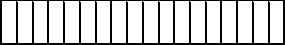 农村土地经营权出租合同(示范文本)农  业  农  村  部制定国家市场监督管理总局二〇二一 年 九 月使 用 说 明一、本合同为示范文本， 由农业农村部与国家市场监督管理 总局联合制定， 供农村土地(耕地) 经营权出租(含转包) 的当 事人签订合同时参照使用。二、合同签订前， 双方当事人应当仔细阅读本合同内容， 特 别是其中具有选择性、补充性、填充性、修改性的内容； 对合同 中的专业用词理解不一致的， 可向当地农业农村部门或农村经营 管理部门咨询。三、合同签订前， 工商企业等社会资本通过出租取得土地经 营权的， 应当依法履行资格审查、项目审核和风险防范等相关程 序。四、本合同文本中相关条款后留有空白行， 供双方自行约定 或者补充约定。 双方当事人依法可以对文本条款的内容进行修改、 增补或者删减。合同签订生效后,未被修改的文本印刷文字视为 双方同意内容。五、双方当事人应当结合具体情况选择本合同协议条款中所 提供的选择项，同意的在选择项前的□打√ ，不同意的打 ×。六、本合同文本中涉及到的选择、填写内容以手写项为优先。七、当事人订立合同的， 应当在合同书上签字、盖章或者按 指印。八、本合同文本“当事人”部分，自然人填写身份证号码， 农村集体经济组织填写农业农村部门赋予的统一社会信用代码， 其他市场主体填写市场监督管理部门赋予的统一社会信用代码。九、本合同编号由县级以上农业农村部门或农村经营管理部 门指导乡(镇)人民政府农村土地承包管理部门按统一规则填写。根据《中华人民共和国民法典》 《中华人民共和国农村土地承包 法》和《农村土地经营权流转管理办法》等相关法律法规，本着平等、自愿、公平、诚信、有偿的原则，经甲乙双方协商一致，就土地经营 权出租事宜，签订本合同。一、当事人甲方(出租方)：                  □社会信用代码:                 □身份证号码:                   法定代表人(负责人/农户代表人)：                   身份证号码：                      联系地址：                  联系电话：               经营主体类型： □自然人 □农村承包经营户 □农民专业合作社 □家庭农场 □农村集体经济组织 □公司 □其他:         乙方(承租方)：                 □社会信用代码：                 □身份证号码:                  法定代表人(负责人/农户代表人)：                   身份证号码：                     联系地址：                   联系电话：              经营主体类型： □自然人 □农村承包经营户 □农民专业合作社 □家庭农场 □公司 □其他:                             二、租赁物(一) 经自愿协商， 甲方将             亩土地经营权(具体见 下表及附图)出租给乙方。(二)出租土地上的附属建筑和资产情况现状描述：	。出租土地上的附属建筑和资产的处置方式描述(可另附件)：	。三、出租土地用途出租土地用途为                                          。 四、租赁期限租赁期限自    年  月  日起至    年  月  日止。五、出租土地交付时间甲方应于     年  月  日前完成土地交付。六、租金及支付方式(一)租金标准双方当事人选择第     种租金标准。1.现金。即每亩每年人民币        元(大写：        )。2.实物或实物折资计价。即每亩每年     公斤(大写：         ) □小麦 □玉米 □稻谷 □其他:      或者同等实物按照□市场价 □国家最低收购价 为标准折合成货币。3.其他：                                      。租金变动： 根据当地土地流转价格水平， 每    年调整一次租金。 具体调整方式：                                    。(二)租金支付双方当事人选择第     种方式支付租金。1.一次性支付。 乙方须于    年   月  日前支付租金        元 (大写：          )。2.分期支付。乙方须于每年   月   日前支付(□当 □后一) 年租金        元(大写：          )。3.其他：                                      。(三)付款方式双方当事人选择第     种付款方式。1.现金2.银行汇款甲方账户名称：                               银行账号：                                   开户行：                                     3.其他：                                      。七、甲方的权利和义务(一)甲方的权利              1.要求乙方按合同约定支付租金；2.监督乙方按合同约定的用途依法合理利用和保护出租土地； 3.制止乙方损害出租土地和农业资源的行为；              4.租赁期限届满后收回土地经营权；5.其他:                                        。(二)甲方的义务1.按照合同约定交付出租土地；2.合同生效后    日内依据《中华人民共和国农村土地承包法》 第三十六条的规定向发包方备案；3.不得干涉和妨碍乙方依法进行的农业生产经营活动； 4.其他:                                         。八、乙方的权利和义务(一)乙方的权利                    1.要求甲方按照合同约定交付出租土地；2.在合同约定的期限内占有农村土地， 自主开展农业生产经营并 取得收益；3.经甲方同意， 乙方依法投资改良土壤， 建设农业生产附属、配 套设施，并有权按照合同约定对其投资部分获得合理补偿；4.租赁期限届满，有权在同等条件下优先承租；       5.其他:                                         。(二)乙方的义务                                         1.按照合同约定及时接受出租土地并按照约定向甲方支付租金；2.在法律法规政策规定和合同约定允许范围内合理利用出租土 地，确保农地农用，符合当地粮食生产等产业规划，不得弃耕抛荒， 不得破坏农业综合生产能力和农业生态环境；3.依据有关法律法规保护出租土地， 禁止改变出租土地的农业用途，禁止占用出租土地建窑、建坟或者擅自在出租土地上建房、挖砂、 采石、采矿、取土等， 禁止占用出租的永久基本农田发展林果业和挖 塘养鱼；4.其他:                                                  。九、其他约定(一)甲方同意乙方依法□投资改良土壤    建设农业生产附属、配套设施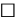 □以土地经营权融资担保  再流转土地经营权□其他:                                                  。(二)该出租土地的财政补贴等归属：                        。(三)乙方向      □缴纳 □不缴纳  风险保障金     元(大 写：         )，合同到期后的处理：                              。(四) 本合同期限内， 出租土地被依法征收、征用、占用时， 有 关地上附着物及青苗补偿费的归属：                             。(五)其他事项：                                           。十、合同变更、解除和终止(一)合同有效期间， 因不可抗力因素致使合同全部不能履行时， 本合同自动终止， 甲方将合同终止日至租赁到期日的期限内已收取的 租金退还给乙方； 致使合同部分不能履行的， 其他部分继续履行， 租 金可以作相应调整。(二)如乙方在合同期满后需要继续经营该出租土地， 必须在合 同期满前     日内书面向甲方提出申请。如乙方不再继续经营的， 必 须在合同期满前    日内书面通知甲方， 并在合同期满后    日内将 原出租的土地交还给甲方。(三)合同到期或者未到期由甲方依法提前收回出租土地时， 乙方依法投资建设的农业生产附属、配套设施处置方式：□由甲方无偿处置。□经有资质的第三方评估后，由甲方支付价款购买。□经双方协商后，由甲方支付价款购买。□由乙方恢复原状。□其他:                                                  。 十一、违约责任(一)任何一方违约给对方造成损失的， 违约方应承担赔偿责任。(二)甲方应按合同规定按时向乙方交付土地， 逾期一日应向乙 方支付年租金的万分之    (大写：    )作为违约金。逾期超过    日， 乙方有权解除合同，甲方应当赔偿损失。(三)甲方出租的土地存在权属纠纷或经济纠纷， 致使合同全部 或部分不能履行的，甲方应当赔偿损失。(四)甲方违反合同约定擅自干涉和破坏乙方的生产经营,致使 乙方无法进行正常的生产经营活动的， 乙方有权解除合同， 甲方应当 赔偿损失。(五)乙方应按照合同规定按时足额向甲方支付租金， 逾期一日 乙方应向甲方支付年租金的万分之    (大写：      )作为违约金。 逾期超过     日，甲方有权解除合同，乙方应当赔偿损失。(六)乙方擅自改变出租土地的农业用途、弃耕抛荒连续两年以 上、给出租土地造成严重损害或者严重破坏土地生态环境的， 甲方有 权解除合同、收回该土地经营权，并要求乙方赔偿损失。(七)合同期限届满的， 乙方应当按照合同约定将原出租土地交 还给甲方， 逾期一日应向甲方支付年租金的万分之    (大写：     ) 作为违约金。十二、合同争议解决方式本合同发生争议的， 甲乙双方可以协商解决， 也可以请求村民委 员会、乡(镇) 人民政府等调解解决。当事人不愿协商、调解或者协 商、调解不成的， 可以依据《中华人民共和国农村土地承包法》第五 十五条的规定向农村土地承包仲裁委员会申请仲裁， 也可以直接向人 民法院起诉。十三、附则(一)本合同未尽事宜， 经甲方、乙方协商一致后可签订补充协 议。补充协议与本合同具有同等法律效力。补充条款(可另附件)：                                   。(二)本合同自甲乙双方签字、盖章或者按指印之日起生效。本 合同一式     份，由甲方、乙方、农村集体经济组织、乡(镇)人 民政府农村土地承包管理部门、         ，各执一份。甲方：法定代表人(负责人/农户代表人)签字：乙方：法定代表人(负责人/农户代表人)签字：签订时间：     年   月   日      签订时间：     年   月   日签订地点：                        签订地点：                 附件清单：序 号村 (组)地块名称地块代码坐落(四至)坐落(四至)坐落(四至)坐落(四至)面积(亩)质量等级土地类型承包合 同代码备 注序 号村 (组)地块名称地块代码东南西北面积(亩)质量等级土地类型承包合 同代码备 注123序号附件名称附件名称是否具备页数备注1甲方、乙方的证件复印件甲方、乙方的证件复印件2出租土地的权属证明出租土地的权属证明3出租土地四至范围附图出租土地四至范围附图4其他(例如： 附属建筑及设 施清单、村民会议决议书及 公示材料、代办授权委托书和证件复印件等)其他(例如： 附属建筑及设 施清单、村民会议决议书及 公示材料、代办授权委托书和证件复印件等)共计共计份，     页。份，     页。份，     页。份，     页。